Name: …………………………………………………..…………………		GRID NO.……………………...........Address: ……………………………………………………………………………………………………………………………………………………………………………………………………………………………………                        Postcode: …………………………… 	                                                                                                                                                                                                                         Telephone: Home…………………………………………………………Mobile.………………………………………………...  E-mail: ……………….……………………………………………………………………………………………………………...Club: ………………………………………………………………………………………..Junior/Scout………………................Firearm Certificate No. …………………………………………………………………………………………………………….Issuing Authority: …………………………………………………………………………………………………………………..Declaration- I hereby certify that I am not prohibited from possessing a firearm or ammunition by virtue of section 21 of the Firearms Act 1968 (as amended).Signed: …………………………………………………………………. 	Date: ………………………………………Completed entry forms to be received by 31st March. The Meeting Secretary ATSC (TP Section) Open Meeting           ATSC Clubhouse, Bisley Camp, Brookwood, Surrey, GU24 0NY. Or by email to: atsc.tpsect@hotmail.com Gallery Rifle and Club Championship Muzzle Loading Entry form.Please ensure that you enter your Name, current class and GRID.Tick the relevant box, AM or PM for the Saturday or Sunday, every effort will be made to squad you to the times you select but this may have to change due to numbers or other unforeseen circumstances. Shooters without GRID numbers will be allocated a number, and class will be determined by the relevant score in that competition as per Gallery Rifle Handbook. Please ensure that your email address is legible as squadding details will be sent out via email. For those not on email, please provide a stamped address envelope with entry form to allow squadding details to be posted. ISSF Entry FormPlease mark your preferred times and day. Every effort will be made to squad you as you have selected but some details may be subject to change. Please mark if you are a Junior or Scout, your entry fee is £10 per match. Squadding details will be emailed to you.Repeating Pistol Entry FormBooking half day sessions (5 or more courses of fire) @ £25 are preferred but, single entries will be accepted at £5 subject to range space. Tick the relevant box, AM or PM for the Saturday or Sunday, every effort will be made to squad you to the times you select but this may have to change due to numbers or other unforeseen circumstances. Cheques should be made payable to Army Rifle Association.              BACS		Army Rifle Association                Please enter your NAME and “TPOM” in the reference              Ac. No. 		01088904              Sort Code 	30-90-09Where possible all matches will be shot in accordance with the ISSF rules, the NRA Gallery Rifle Handbook or MLAGB rules.  All competitors agree to abide by the rules of their respective disciplines, the match directors and any local range rules .i.e. Eye protection is mandatory for GR  but advisory for ISSF disciplines. All scores will be kept for future reference and will be emailed to all competitors.The Prize Giving Tea will be held on Sunday at 16.30 in the dining room of the ATSC Clubhouse.Please ensure that you enter your name, current class and GRID .Tick the relevant box, AM or PM for the Saturday or Sunday, every effort will be made to squad you to the times you select but this may change due to unforeseen circumstances. Shooters without GRID numbers will be allocated a number, and class will be determined by the relevant score in that competition as per Gallery Rifle Handbook.REPEATING PISTOL MATCH ENTRIESPLEASE NOTE that there will be at least 5 details per half day (we hope to “squeeze in” one more), some with Slow-, Timed- & Rapid-fire and some with Bobber and Surrenden.   Add extras “on the day” as available.  Enter the NUMBER of TIMES that you want to shoot a particular course – You may want to shoot the SAME COURSE several times using the SAME firearm with different STANCES, (e.g., two-handed AND offhand) --- or --	-  if you have a “Double-Action” revolver  using BOTH “single-action” AND ”double action”.You might want to shoot the SAME COURSE in the SAME WAY with DIFFERENT firearms,, e.g., one-handed with a “Colt Navy” and also with a “Remington”PERCUSSION TARGET REVOLVER can only be shot “offhand” (i.e., one-handed).	    If you want to shoot one “SUPPORTED” then please enter “FREE REVOLVER”.In some MATCHES the choice of HAMMER ACTION (“single action”)  or TRIGGER ACTION (“double action”) is left to the firer but there are Special Awards for the highest scores for a particular type of firearm.ENQUIRIES/ADVICE ??? Download the “Miscellaneous Notes” from the websites of: (a) NRA – under Diary        www.nra.org.uk  (b) MLAGB                         www.mlagb.com  (c) Surrey Branch MLAGB www.mlagb-surrey.org.uk “Part 1” deals with the basics --- types of firearm / Matches / Range procedures and “filled-in” examples of scorecards.“Part 2” includes illustrations of types of firearms and a useful “Table of Elegibility” but if you are still unsure, of what matches to shoot with the pistols/revolvers that you have, then ask for the“WHAT CAN I SHOOT WITH THIS?” form  AT LEAST 10 DAYS BEFORE THE MEETING  OR e-mail your questions to atsc@jimhallam.euOn arrival we will need to see your“Shooter Certification Card (SCC)” -- don’t forget to get one from your Club Chairman. If you do not have one you can shoot if you are “supervised” by someone who has one.  It may be possible to make arrangements for “supervision” on the Firing-Point if you do not have an SCC.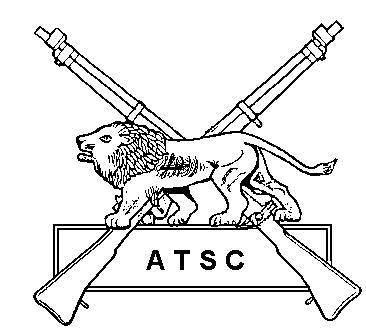 Army Target Shooting Club(Target Pistol Section)Club Championships & Open MeetingBisley8-9th April 2017Entry FormARMY TARGET PISTOL CLUB - TARGET PISTOL SECTION                                                                                                  OPEN MEETING 8th & 9th APRIL 2017 ARMY TARGET PISTOL CLUB - TARGET PISTOL SECTION                                                                                                  OPEN MEETING 8th & 9th APRIL 2017 ARMY TARGET PISTOL CLUB - TARGET PISTOL SECTION                                                                                                  OPEN MEETING 8th & 9th APRIL 2017 ARMY TARGET PISTOL CLUB - TARGET PISTOL SECTION                                                                                                  OPEN MEETING 8th & 9th APRIL 2017 ARMY TARGET PISTOL CLUB - TARGET PISTOL SECTION                                                                                                  OPEN MEETING 8th & 9th APRIL 2017 ARMY TARGET PISTOL CLUB - TARGET PISTOL SECTION                                                                                                  OPEN MEETING 8th & 9th APRIL 2017 ARMY TARGET PISTOL CLUB - TARGET PISTOL SECTION                                                                                                  OPEN MEETING 8th & 9th APRIL 2017 ARMY TARGET PISTOL CLUB - TARGET PISTOL SECTION                                                                                                  OPEN MEETING 8th & 9th APRIL 2017 ARMY TARGET PISTOL CLUB - TARGET PISTOL SECTION                                                                                                  OPEN MEETING 8th & 9th APRIL 2017 ARMY TARGET PISTOL CLUB - TARGET PISTOL SECTION                                                                                                  OPEN MEETING 8th & 9th APRIL 2017 ARMY TARGET PISTOL CLUB - TARGET PISTOL SECTION                                                                                                  OPEN MEETING 8th & 9th APRIL 2017 ARMY TARGET PISTOL CLUB - TARGET PISTOL SECTION                                                                                                  OPEN MEETING 8th & 9th APRIL 2017 GALLERY RIFLE EVENTSGALLERY RIFLE EVENTSGALLERY RIFLE EVENTSGALLERY RIFLE EVENTSGALLERY RIFLE EVENTSGALLERY RIFLE EVENTSGALLERY RIFLE EVENTSGALLERY RIFLE EVENTSGALLERY RIFLE EVENTSGALLERY RIFLE EVENTSGALLERY RIFLE EVENTSGALLERY RIFLE EVENTSNAMENAMENAMENAMENAMENAMEGRID No.GRID No.GRID No.GRID No.Competitor No.Competitor No.SATSATSUNSUNSUNCLASSENTRY FEEENTRY FEEENTRY PAIDMATCHMATCHCOMPETITIONAMPMAMAMPMCLASSENTRY FEEENTRY FEEENTRY PAIDGR01GR010101 GRSB          25M PRECISION£8.50£8.500102 GRCF          25M PRECISION£8.50£8.500104 CLASSIC      25M PRECISION£8.50£8.500121 LBP             25M PRECISION£8.50£8.500122 LBR             25M PRECISION£8.50£8.50GR03GR030301 GRSB          50M PRECISION£8.50£8.500302 GRCF          50M PRECISION£8.50£8.500304 CLASSIC     50M PRECISION£8.50£8.500321 LBP             50M PRECISION£8.50£8.500322 LBR             50M PRECISION£8.50£8.50GR07GR070701 GRSB                             T&P1£8.50£8.500702 GRCF                             T&P1£8.50£8.500704 CLASSIC                        T&P1£8.50£8.500721 LBP                                T&P1£8.50£8.500722 LBR                                T&P1£8.50£8.50GR11GR111101 GRSB           MULTI TARGET£8.50£8.501102 GRCF           MULTI TARGET£8.50£8.501104 CLASSIC       MULTI TARGET£8.50£8.501121 LBP              MULTI TARGET£8.50£8.501122 LBR              MULTI TARGET£8.50£8.50GR15GR151501 GRSB                              1500£15.50£15.501502 GRCF                              1500£15.50£15.501504 CLASSIC                         1500£15.50£15.501521 LBP                                 1500£15.50£15.501522 LBR                                 1500£15.50£15.50GR19GR191901 GRSB                ADV TARGET£8.50£8.501902 GRCF                ADV TARGET£8.50£8.501904 CLASSIC           ADV TARGET£8.50£8.501921 LBP                  ADV TARGET£8.50£8.501922 LBR                  ADV TARGET£8.50£8.50GR49GR494901 GRSB                SURRENDEN£8.50£8.504902 GRCF                SURRENDEN£8.50£8.504904 CLASSIC           SURRENDEN£8.50£8.504921 LBP                  SURRENDEN£8.50£8.504922 LBR                  SURRENDEN£8.50£8.501111AGGREGATE GRSB (01,07,& 11)FREEFREE1212AGGREGATE GRCF (01,07,& 11)FREEFREE1313AGGREGATE LBP (01,07,& 11)FREEFREE1414AGGREGATE LBR (01,07,& 11)FREEFREE1515AGGREGATE 1500 SB & CFFREEFREECLUB CHAMPIONSHIP MUZZLE LOADING ENTRIESCLUB CHAMPIONSHIP MUZZLE LOADING ENTRIESCLUB CHAMPIONSHIP MUZZLE LOADING ENTRIESCLUB CHAMPIONSHIP MUZZLE LOADING ENTRIESCLUB CHAMPIONSHIP MUZZLE LOADING ENTRIESCLUB CHAMPIONSHIP MUZZLE LOADING ENTRIESCLUB CHAMPIONSHIP MUZZLE LOADING ENTRIESCLUB CHAMPIONSHIP MUZZLE LOADING ENTRIESCLUB CHAMPIONSHIP MUZZLE LOADING ENTRIESCLUB CHAMPIONSHIP MUZZLE LOADING ENTRIESCLUB CHAMPIONSHIP MUZZLE LOADING ENTRIESCLUB CHAMPIONSHIP MUZZLE LOADING ENTRIES41SSSINGLE SHOT ML PISTOL             25M CLASSICSINGLE SHOT ML PISTOL             25M CLASSIC£8.50£8.5041MSMULTI SHOT ML PISTOL              25M CLASSICMULTI SHOT ML PISTOL              25M CLASSIC£8.50£8.50GR070742                                                              T&P10742                                                              T&P1£8.50£8.50GR111142                                            MULTI TARGET1142                                            MULTI TARGET£8.50£8.50GR494942                                                 SURRENDEN4942                                                 SURRENDEN£8.50£8.50ML10AGGREGATE  0742 & 1142AGGREGATE  0742 & 1142FREEFREETOTAL ENTRY FEETOTAL ENTRY FEETOTAL ENTRY FEETOTAL ENTRY FEETOTAL ENTRY FEETOTAL ENTRY FEETOTAL ENTRY FEETOTAL ENTRY FEEARMY TARGET PISTOL CLUB - TARGET PISTOL SECTION                                                                                                  OPEN MEETING 8th & 9th APRIL 2017ARMY TARGET PISTOL CLUB - TARGET PISTOL SECTION                                                                                                  OPEN MEETING 8th & 9th APRIL 2017ARMY TARGET PISTOL CLUB - TARGET PISTOL SECTION                                                                                                  OPEN MEETING 8th & 9th APRIL 2017ARMY TARGET PISTOL CLUB - TARGET PISTOL SECTION                                                                                                  OPEN MEETING 8th & 9th APRIL 2017ARMY TARGET PISTOL CLUB - TARGET PISTOL SECTION                                                                                                  OPEN MEETING 8th & 9th APRIL 2017ARMY TARGET PISTOL CLUB - TARGET PISTOL SECTION                                                                                                  OPEN MEETING 8th & 9th APRIL 2017MUZZLE LOADING “REPEATING PISTOL” EVENTSMUZZLE LOADING “REPEATING PISTOL” EVENTSMUZZLE LOADING “REPEATING PISTOL” EVENTSMUZZLE LOADING “REPEATING PISTOL” EVENTSMUZZLE LOADING “REPEATING PISTOL” EVENTSMUZZLE LOADING “REPEATING PISTOL” EVENTSNameNameNameNameCompetitor No.Competitor No.My preference for squadding is          Sat 22nd AMSun 23rd AMSun 23rd AMMy preference for squadding is          Sat 22nd PMSun 23rd PMSun 23rd PMSEE ABOVEMatch #  Course of Fire  -- 20 scoring shots + optional sighters + loading timeCourse of Fire  -- 20 scoring shots + optional sighters + loading timeCourse of Fire  -- 20 scoring shots + optional sighters + loading timeCourse of Fire  -- 20 scoring shots + optional sighters + loading timeCourse of Fire  -- 20 scoring shots + optional sighters + loading timeCourse of Fire  -- 20 scoring shots + optional sighters + loading timeMatch #Number of Entries    Number of Entries    OUR USESTANDARD PERCUSSION REVOLVER -- A 19th-C PERCUSSION CAP     M-L design      without later improvements.          Class  S1 = OFFHAND (ONE HANDED HOLD)    Class S2 = SUPPORTED (TWO HANDED HOLD)STANDARD PERCUSSION REVOLVER -- A 19th-C PERCUSSION CAP     M-L design      without later improvements.          Class  S1 = OFFHAND (ONE HANDED HOLD)    Class S2 = SUPPORTED (TWO HANDED HOLD)STANDARD PERCUSSION REVOLVER -- A 19th-C PERCUSSION CAP     M-L design      without later improvements.          Class  S1 = OFFHAND (ONE HANDED HOLD)    Class S2 = SUPPORTED (TWO HANDED HOLD)STANDARD PERCUSSION REVOLVER -- A 19th-C PERCUSSION CAP     M-L design      without later improvements.          Class  S1 = OFFHAND (ONE HANDED HOLD)    Class S2 = SUPPORTED (TWO HANDED HOLD)STANDARD PERCUSSION REVOLVER -- A 19th-C PERCUSSION CAP     M-L design      without later improvements.          Class  S1 = OFFHAND (ONE HANDED HOLD)    Class S2 = SUPPORTED (TWO HANDED HOLD)STANDARD PERCUSSION REVOLVER -- A 19th-C PERCUSSION CAP     M-L design      without later improvements.          Class  S1 = OFFHAND (ONE HANDED HOLD)    Class S2 = SUPPORTED (TWO HANDED HOLD)STANDARD PERCUSSION REVOLVER -- A 19th-C PERCUSSION CAP     M-L design      without later improvements.          Class  S1 = OFFHAND (ONE HANDED HOLD)    Class S2 = SUPPORTED (TWO HANDED HOLD)STANDARD PERCUSSION REVOLVER -- A 19th-C PERCUSSION CAP     M-L design      without later improvements.          Class  S1 = OFFHAND (ONE HANDED HOLD)    Class S2 = SUPPORTED (TWO HANDED HOLD)STANDARD PERCUSSION REVOLVER -- A 19th-C PERCUSSION CAP     M-L design      without later improvements.          Class  S1 = OFFHAND (ONE HANDED HOLD)    Class S2 = SUPPORTED (TWO HANDED HOLD)STANDARD PERCUSSION REVOLVER -- A 19th-C PERCUSSION CAP     M-L design      without later improvements.          Class  S1 = OFFHAND (ONE HANDED HOLD)    Class S2 = SUPPORTED (TWO HANDED HOLD)STANDARD PERCUSSION REVOLVER -- A 19th-C PERCUSSION CAP     M-L design      without later improvements.          Class  S1 = OFFHAND (ONE HANDED HOLD)    Class S2 = SUPPORTED (TWO HANDED HOLD)S1-SSLOW-FIRE  -- 2 targets of 2 x (5 shots  in 3 mins) SLOW-FIRE  -- 2 targets of 2 x (5 shots  in 3 mins) SLOW-FIRE  -- 2 targets of 2 x (5 shots  in 3 mins) SLOW-FIRE  -- 2 targets of 2 x (5 shots  in 3 mins) SLOW-FIRE  -- 2 targets of 2 x (5 shots  in 3 mins) ONE HAND HOLDS1-SS1-SS2-SSLOW-FIRE  -- 2 targets of 2 x (5 shots  in 3 mins) SLOW-FIRE  -- 2 targets of 2 x (5 shots  in 3 mins) SLOW-FIRE  -- 2 targets of 2 x (5 shots  in 3 mins) SLOW-FIRE  -- 2 targets of 2 x (5 shots  in 3 mins) SLOW-FIRE  -- 2 targets of 2 x (5 shots  in 3 mins) TWO HAND HOLDS2-SS2-SS1-TTIMED-FIRE -- 2 targets of 2 x (5 shots in 1 min) TIMED-FIRE -- 2 targets of 2 x (5 shots in 1 min) TIMED-FIRE -- 2 targets of 2 x (5 shots in 1 min) TIMED-FIRE -- 2 targets of 2 x (5 shots in 1 min) TIMED-FIRE -- 2 targets of 2 x (5 shots in 1 min) ONE HAND HOLDS1-TS1-TS2-TTIMED-FIRE -- 2 targets of 2 x (5 shots in 1 min) TIMED-FIRE -- 2 targets of 2 x (5 shots in 1 min) TIMED-FIRE -- 2 targets of 2 x (5 shots in 1 min) TIMED-FIRE -- 2 targets of 2 x (5 shots in 1 min) TIMED-FIRE -- 2 targets of 2 x (5 shots in 1 min) TWO HAND HOLDS2-TS1-R-HS2-R-HS1-R-TS2-TS1-R-HS2-R-HS1-R-TS1-R-HRAPID-FIRE2 targets of  2 x (5 shots in 30s)RAPID-FIRE2 targets of  2 x (5 shots in 30s)HAMMER (“Single action”)HAMMER (“Single action”)HAMMER (“Single action”)ONE HAND HOLDS1-R-HS1-R-TS2-R-TS2-R-TS1-R-HS1-R-TS2-R-TS2-R-TS2-R-HRAPID-FIRE2 targets of  2 x (5 shots in 30s)RAPID-FIRE2 targets of  2 x (5 shots in 30s)HAMMER (“Single action”)HAMMER (“Single action”)HAMMER (“Single action”)TWO HAND HOLDS2-R-HS2-R-HS1-R-TRAPID-FIRE2 targets of  2 x (5 shots in 30s)RAPID-FIRE2 targets of  2 x (5 shots in 30s)TRIGGER (“Double action”)TRIGGER (“Double action”)TRIGGER (“Double action”)ONE HAND HOLDS1-R-TS1-R-TS2-R-TRAPID-FIRE2 targets of  2 x (5 shots in 30s)RAPID-FIRE2 targets of  2 x (5 shots in 30s)TRIGGER (“Double action”)TRIGGER (“Double action”)TRIGGER (“Double action”)TWO HAND HOLDS2-R-TS2-R-TS1-B“BOBBER” (Duelling)2 targets each  of 2 5-shot series  --- 5s faced, 10s edged“BOBBER” (Duelling)2 targets each  of 2 5-shot series  --- 5s faced, 10s edged“BOBBER” (Duelling)2 targets each  of 2 5-shot series  --- 5s faced, 10s edged“BOBBER” (Duelling)2 targets each  of 2 5-shot series  --- 5s faced, 10s edged“BOBBER” (Duelling)2 targets each  of 2 5-shot series  --- 5s faced, 10s edgedONE HAND HOLDS1-BS1-BS2-B“BOBBER” (Duelling)2 targets each  of 2 5-shot series  --- 5s faced, 10s edged“BOBBER” (Duelling)2 targets each  of 2 5-shot series  --- 5s faced, 10s edged“BOBBER” (Duelling)2 targets each  of 2 5-shot series  --- 5s faced, 10s edged“BOBBER” (Duelling)2 targets each  of 2 5-shot series  --- 5s faced, 10s edged“BOBBER” (Duelling)2 targets each  of 2 5-shot series  --- 5s faced, 10s edgedTWO HAND HOLDS2-BS2-BS1-A-H“SURRENDEN” 2 targets each  of 2 x 5-shot series “against the clock”“SURRENDEN” 2 targets each  of 2 x 5-shot series “against the clock”HAMMER (“Single action”)HAMMER (“Single action”)HAMMER (“Single action”)ONE HAND HOLDS1-A-HS1-A-HS2-A-H“SURRENDEN” 2 targets each  of 2 x 5-shot series “against the clock”“SURRENDEN” 2 targets each  of 2 x 5-shot series “against the clock”HAMMER (“Single action”)HAMMER (“Single action”)HAMMER (“Single action”)TWO HAND HOLDS2-A-HS2-A-HS1-A-T“SURRENDEN” 2 targets each  of 2 x 5-shot series “against the clock”“SURRENDEN” 2 targets each  of 2 x 5-shot series “against the clock”TRIGGER (“Double action”)TRIGGER (“Double action”)TRIGGER (“Double action”)ONE HAND HOLDS1-A-TS1-A-TS2-A-T“SURRENDEN” 2 targets each  of 2 x 5-shot series “against the clock”“SURRENDEN” 2 targets each  of 2 x 5-shot series “against the clock”TRIGGER (“Double action”)TRIGGER (“Double action”)TRIGGER (“Double action”)TWO HAND HOLDS2-A-TS2-A-TPERCUSSION TARGET REVOLVER -- Any percussion cap M-L revolver : ONE HANDED HOLD ONLYPERCUSSION TARGET REVOLVER -- Any percussion cap M-L revolver : ONE HANDED HOLD ONLYPERCUSSION TARGET REVOLVER -- Any percussion cap M-L revolver : ONE HANDED HOLD ONLYPERCUSSION TARGET REVOLVER -- Any percussion cap M-L revolver : ONE HANDED HOLD ONLYPERCUSSION TARGET REVOLVER -- Any percussion cap M-L revolver : ONE HANDED HOLD ONLYPERCUSSION TARGET REVOLVER -- Any percussion cap M-L revolver : ONE HANDED HOLD ONLYPERCUSSION TARGET REVOLVER -- Any percussion cap M-L revolver : ONE HANDED HOLD ONLYPERCUSSION TARGET REVOLVER -- Any percussion cap M-L revolver : ONE HANDED HOLD ONLYPERCUSSION TARGET REVOLVER -- Any percussion cap M-L revolver : ONE HANDED HOLD ONLYPERCUSSION TARGET REVOLVER -- Any percussion cap M-L revolver : ONE HANDED HOLD ONLYPERCUSSION TARGET REVOLVER -- Any percussion cap M-L revolver : ONE HANDED HOLD ONLYT-SSLOW-FIRE -- 2 targets of 2 x (5 shots  in 3 mins)SLOW-FIRE -- 2 targets of 2 x (5 shots  in 3 mins)SLOW-FIRE -- 2 targets of 2 x (5 shots  in 3 mins)SLOW-FIRE -- 2 targets of 2 x (5 shots  in 3 mins)SLOW-FIRE -- 2 targets of 2 x (5 shots  in 3 mins)SLOW-FIRE -- 2 targets of 2 x (5 shots  in 3 mins)T-ST-ST-TTIMED-FIRE -- 2 targets of 2 x (5 shots in 1 min) TIMED-FIRE -- 2 targets of 2 x (5 shots in 1 min) TIMED-FIRE -- 2 targets of 2 x (5 shots in 1 min) TIMED-FIRE -- 2 targets of 2 x (5 shots in 1 min) TIMED-FIRE -- 2 targets of 2 x (5 shots in 1 min) TIMED-FIRE -- 2 targets of 2 x (5 shots in 1 min) T-TT-TT-RRAPID-FIRE -- 2 targets of 2 x (5 shots in 30s)RAPID-FIRE -- 2 targets of 2 x (5 shots in 30s)RAPID-FIRE -- 2 targets of 2 x (5 shots in 30s)RAPID-FIRE -- 2 targets of 2 x (5 shots in 30s)RAPID-FIRE -- 2 targets of 2 x (5 shots in 30s)RAPID-FIRE -- 2 targets of 2 x (5 shots in 30s)T-RT-RT-B“BOBBER” (Duelling) -- 2 targets of 2 x (5, 5s faced / away for 10s)“BOBBER” (Duelling) -- 2 targets of 2 x (5, 5s faced / away for 10s)“BOBBER” (Duelling) -- 2 targets of 2 x (5, 5s faced / away for 10s)“BOBBER” (Duelling) -- 2 targets of 2 x (5, 5s faced / away for 10s)“BOBBER” (Duelling) -- 2 targets of 2 x (5, 5s faced / away for 10s)“BOBBER” (Duelling) -- 2 targets of 2 x (5, 5s faced / away for 10s)T-BT-BT-A“SURRENDEN” (against the clock) -- 2 targets ea. of (2 x 5 shots)“SURRENDEN” (against the clock) -- 2 targets ea. of (2 x 5 shots)“SURRENDEN” (against the clock) -- 2 targets ea. of (2 x 5 shots)“SURRENDEN” (against the clock) -- 2 targets ea. of (2 x 5 shots)“SURRENDEN” (against the clock) -- 2 targets ea. of (2 x 5 shots)“SURRENDEN” (against the clock) -- 2 targets ea. of (2 x 5 shots)T-AT-A“FREE” PERCUSSION REVOLVER    N.B., the “Patriot” pistol is not permitted.    (ONE or TWO HAND HOLD)“FREE” PERCUSSION REVOLVER    N.B., the “Patriot” pistol is not permitted.    (ONE or TWO HAND HOLD)“FREE” PERCUSSION REVOLVER    N.B., the “Patriot” pistol is not permitted.    (ONE or TWO HAND HOLD)“FREE” PERCUSSION REVOLVER    N.B., the “Patriot” pistol is not permitted.    (ONE or TWO HAND HOLD)“FREE” PERCUSSION REVOLVER    N.B., the “Patriot” pistol is not permitted.    (ONE or TWO HAND HOLD)“FREE” PERCUSSION REVOLVER    N.B., the “Patriot” pistol is not permitted.    (ONE or TWO HAND HOLD)“FREE” PERCUSSION REVOLVER    N.B., the “Patriot” pistol is not permitted.    (ONE or TWO HAND HOLD)“FREE” PERCUSSION REVOLVER    N.B., the “Patriot” pistol is not permitted.    (ONE or TWO HAND HOLD)“FREE” PERCUSSION REVOLVER    N.B., the “Patriot” pistol is not permitted.    (ONE or TWO HAND HOLD)“FREE” PERCUSSION REVOLVER    N.B., the “Patriot” pistol is not permitted.    (ONE or TWO HAND HOLD)“FREE” PERCUSSION REVOLVER    N.B., the “Patriot” pistol is not permitted.    (ONE or TWO HAND HOLD)F-SSLOW-FIRE -- 2 targets of 2 x (5 shots in 3 mins)SLOW-FIRE -- 2 targets of 2 x (5 shots in 3 mins)SLOW-FIRE -- 2 targets of 2 x (5 shots in 3 mins)SLOW-FIRE -- 2 targets of 2 x (5 shots in 3 mins)SLOW-FIRE -- 2 targets of 2 x (5 shots in 3 mins)SLOW-FIRE -- 2 targets of 2 x (5 shots in 3 mins)F-SF-SF-TTIMED-FIRE -- 2 targets of 2 x (5 shots in 1 min) TIMED-FIRE -- 2 targets of 2 x (5 shots in 1 min) TIMED-FIRE -- 2 targets of 2 x (5 shots in 1 min) TIMED-FIRE -- 2 targets of 2 x (5 shots in 1 min) TIMED-FIRE -- 2 targets of 2 x (5 shots in 1 min) TIMED-FIRE -- 2 targets of 2 x (5 shots in 1 min) F-TF-TF-RRAPID-FIRE -- 2 targets of 2 x (5 shots in 30s)RAPID-FIRE -- 2 targets of 2 x (5 shots in 30s)RAPID-FIRE -- 2 targets of 2 x (5 shots in 30s)RAPID-FIRE -- 2 targets of 2 x (5 shots in 30s)RAPID-FIRE -- 2 targets of 2 x (5 shots in 30s)RAPID-FIRE -- 2 targets of 2 x (5 shots in 30s)F-RF-RF-B“BOBBER” (Duelling) -- 2 targets of 2 x (5, 5s faced / away for 10s)“BOBBER” (Duelling) -- 2 targets of 2 x (5, 5s faced / away for 10s)“BOBBER” (Duelling) -- 2 targets of 2 x (5, 5s faced / away for 10s)“BOBBER” (Duelling) -- 2 targets of 2 x (5, 5s faced / away for 10s)“BOBBER” (Duelling) -- 2 targets of 2 x (5, 5s faced / away for 10s)“BOBBER” (Duelling) -- 2 targets of 2 x (5, 5s faced / away for 10s)F-BF-BF-A“SURRENDEN” (against the clock) -- 2 targets ea. of (2 x 5 shots)“SURRENDEN” (against the clock) -- 2 targets ea. of (2 x 5 shots)“SURRENDEN” (against the clock) -- 2 targets ea. of (2 x 5 shots)“SURRENDEN” (against the clock) -- 2 targets ea. of (2 x 5 shots)“SURRENDEN” (against the clock) -- 2 targets ea. of (2 x 5 shots)“SURRENDEN” (against the clock) -- 2 targets ea. of (2 x 5 shots)F-AF-A“MODERN MUZZLE-LOADING PISTOL” ---  The “Patriot” pistol is specifically permitted.Class M1 = OFFHAND (ONE HANDED HOLD)    Class M2 = SUPPORTED (TWO HANDED HOLD)“MODERN MUZZLE-LOADING PISTOL” ---  The “Patriot” pistol is specifically permitted.Class M1 = OFFHAND (ONE HANDED HOLD)    Class M2 = SUPPORTED (TWO HANDED HOLD)“MODERN MUZZLE-LOADING PISTOL” ---  The “Patriot” pistol is specifically permitted.Class M1 = OFFHAND (ONE HANDED HOLD)    Class M2 = SUPPORTED (TWO HANDED HOLD)“MODERN MUZZLE-LOADING PISTOL” ---  The “Patriot” pistol is specifically permitted.Class M1 = OFFHAND (ONE HANDED HOLD)    Class M2 = SUPPORTED (TWO HANDED HOLD)“MODERN MUZZLE-LOADING PISTOL” ---  The “Patriot” pistol is specifically permitted.Class M1 = OFFHAND (ONE HANDED HOLD)    Class M2 = SUPPORTED (TWO HANDED HOLD)“MODERN MUZZLE-LOADING PISTOL” ---  The “Patriot” pistol is specifically permitted.Class M1 = OFFHAND (ONE HANDED HOLD)    Class M2 = SUPPORTED (TWO HANDED HOLD)“MODERN MUZZLE-LOADING PISTOL” ---  The “Patriot” pistol is specifically permitted.Class M1 = OFFHAND (ONE HANDED HOLD)    Class M2 = SUPPORTED (TWO HANDED HOLD)“MODERN MUZZLE-LOADING PISTOL” ---  The “Patriot” pistol is specifically permitted.Class M1 = OFFHAND (ONE HANDED HOLD)    Class M2 = SUPPORTED (TWO HANDED HOLD)“MODERN MUZZLE-LOADING PISTOL” ---  The “Patriot” pistol is specifically permitted.Class M1 = OFFHAND (ONE HANDED HOLD)    Class M2 = SUPPORTED (TWO HANDED HOLD)“MODERN MUZZLE-LOADING PISTOL” ---  The “Patriot” pistol is specifically permitted.Class M1 = OFFHAND (ONE HANDED HOLD)    Class M2 = SUPPORTED (TWO HANDED HOLD)“MODERN MUZZLE-LOADING PISTOL” ---  The “Patriot” pistol is specifically permitted.Class M1 = OFFHAND (ONE HANDED HOLD)    Class M2 = SUPPORTED (TWO HANDED HOLD)M1-SSLOW-FIRE -- 2 targets of 2 x (5 shots in 3 mins)SLOW-FIRE -- 2 targets of 2 x (5 shots in 3 mins)SLOW-FIRE -- 2 targets of 2 x (5 shots in 3 mins)SLOW-FIRE -- 2 targets of 2 x (5 shots in 3 mins)ONE HAND HOLDONE HAND HOLDM1-SM1-SM2-SSLOW-FIRE -- 2 targets of 2 x (5 shots in 3 mins)SLOW-FIRE -- 2 targets of 2 x (5 shots in 3 mins)SLOW-FIRE -- 2 targets of 2 x (5 shots in 3 mins)SLOW-FIRE -- 2 targets of 2 x (5 shots in 3 mins)TWO HAND HOLDTWO HAND HOLDM2-SM2-SM1-TTIMED-FIRE -- 2 targets of 2 x (5 shots in 1 min)TIMED-FIRE -- 2 targets of 2 x (5 shots in 1 min)TIMED-FIRE -- 2 targets of 2 x (5 shots in 1 min)TIMED-FIRE -- 2 targets of 2 x (5 shots in 1 min)ONE HAND HOLDONE HAND HOLDM1-TM1-TM2-TTIMED-FIRE -- 2 targets of 2 x (5 shots in 1 min)TIMED-FIRE -- 2 targets of 2 x (5 shots in 1 min)TIMED-FIRE -- 2 targets of 2 x (5 shots in 1 min)TIMED-FIRE -- 2 targets of 2 x (5 shots in 1 min)TWO HAND HOLDTWO HAND HOLDM2-TM2-TM1-R-HRAPID-FIRE2 targets of 2 x (5 shots in 30s)RAPID-FIRE2 targets of 2 x (5 shots in 30s)HAMMER (“Single action”)HAMMER (“Single action”)ONE HAND HOLDONE HAND HOLDM1-R-HM1-R-HM2-R-HRAPID-FIRE2 targets of 2 x (5 shots in 30s)RAPID-FIRE2 targets of 2 x (5 shots in 30s)HAMMER (“Single action”)HAMMER (“Single action”)TWO HAND HOLDTWO HAND HOLDM2-R-HM2-R-HM1-R-TRAPID-FIRE2 targets of 2 x (5 shots in 30s)RAPID-FIRE2 targets of 2 x (5 shots in 30s)TRIGGER (“Double action”)TRIGGER (“Double action”)ONE HAND HOLDONE HAND HOLDM1-R-TM1-R-TM2-R-TRAPID-FIRE2 targets of 2 x (5 shots in 30s)RAPID-FIRE2 targets of 2 x (5 shots in 30s)TRIGGER (“Double action”)TRIGGER (“Double action”)TWO HAND HOLDTWO HAND HOLDM2-R-TM2-R-TM1-B“BOBBER” (Duelling)  2 targets each  of 2 x 5shots  series  --- 5s faced, 10s edged“BOBBER” (Duelling)  2 targets each  of 2 x 5shots  series  --- 5s faced, 10s edged“BOBBER” (Duelling)  2 targets each  of 2 x 5shots  series  --- 5s faced, 10s edged“BOBBER” (Duelling)  2 targets each  of 2 x 5shots  series  --- 5s faced, 10s edgedONE HAND HOLDONE HAND HOLDM1-BM1-BM2-B“BOBBER” (Duelling)  2 targets each  of 2 x 5shots  series  --- 5s faced, 10s edged“BOBBER” (Duelling)  2 targets each  of 2 x 5shots  series  --- 5s faced, 10s edged“BOBBER” (Duelling)  2 targets each  of 2 x 5shots  series  --- 5s faced, 10s edged“BOBBER” (Duelling)  2 targets each  of 2 x 5shots  series  --- 5s faced, 10s edgedTWO HAND HOLDTWO HAND HOLDM2-BM2-BM1-A-H“SURRENDEN” 2 targets each  of 2 5-shots series “against the clock”“SURRENDEN” 2 targets each  of 2 5-shots series “against the clock”HAMMER (“Single action”)HAMMER (“Single action”)ONE HAND HOLDONE HAND HOLDM1-A-HM1-A-HM2-A-H“SURRENDEN” 2 targets each  of 2 5-shots series “against the clock”“SURRENDEN” 2 targets each  of 2 5-shots series “against the clock”HAMMER (“Single action”)HAMMER (“Single action”)TWO HAND HOLDTWO HAND HOLDM2-A-HM2-A-HM1-A-T“SURRENDEN” 2 targets each  of 2 5-shots series “against the clock”“SURRENDEN” 2 targets each  of 2 5-shots series “against the clock”TRIGGER (“Double action”)TRIGGER (“Double action”)ONE HAND HOLDONE HAND HOLDM1-A-TM1-A-TM2-A-T“SURRENDEN” 2 targets each  of 2 5-shots series “against the clock”“SURRENDEN” 2 targets each  of 2 5-shots series “against the clock”TRIGGER (“Double action”)TRIGGER (“Double action”)TWO HAND HOLDTWO HAND HOLDM2-A-TM2-A-TTOTAL NUMBER OF ENTRIES TOTAL NUMBER OF ENTRIES TOTAL NUMBER OF ENTRIES TOTAL NUMBER OF ENTRIES TOTAL NUMBER OF ENTRIES TOTAL NUMBER OF ENTRIES TOTAL NUMBER OF ENTRIES RESERVATIONof a Firing-Point for RESERVATIONof a Firing-Point for (numberof)(numberof)Half days  (SAT a.m., SAT p.m. & SUN a.m. ONLY=  £25 ea.Half days  (SAT a.m., SAT p.m. & SUN a.m. ONLY=  £25 ea.Half days  (SAT a.m., SAT p.m. & SUN a.m. ONLY=  £25 ea.Half days  (SAT a.m., SAT p.m. & SUN a.m. ONLY=  £25 ea.Half days  (SAT a.m., SAT p.m. & SUN a.m. ONLY=  £25 ea.Half days  (SAT a.m., SAT p.m. & SUN a.m. ONLY=  £25 ea.£(number of)(number of)ADDITIONAL  and/or  SINGLE  DETAILS  (COURSES OF FIRE)   at  £5 per CourseADDITIONAL  and/or  SINGLE  DETAILS  (COURSES OF FIRE)   at  £5 per CourseADDITIONAL  and/or  SINGLE  DETAILS  (COURSES OF FIRE)   at  £5 per CourseADDITIONAL  and/or  SINGLE  DETAILS  (COURSES OF FIRE)   at  £5 per CourseADDITIONAL  and/or  SINGLE  DETAILS  (COURSES OF FIRE)   at  £5 per CourseADDITIONAL  and/or  SINGLE  DETAILS  (COURSES OF FIRE)   at  £5 per CourseADDITIONAL  and/or  SINGLE  DETAILS  (COURSES OF FIRE)   at  £5 per CourseADDITIONAL  and/or  SINGLE  DETAILS  (COURSES OF FIRE)   at  £5 per Course£TOTAL “R.P.” ENTRY FEETOTAL “R.P.” ENTRY FEETOTAL “R.P.” ENTRY FEETOTAL “R.P.” ENTRY FEETOTAL “R.P.” ENTRY FEETOTAL “R.P.” ENTRY FEETOTAL “R.P.” ENTRY FEETOTAL “R.P.” ENTRY FEETOTAL “R.P.” ENTRY FEETOTAL “R.P.” ENTRY FEE£